«КРАСНАЯ ШАПОЧКА» Ш.ПЕРРО                                           ГРУППА « УМКА»                                                                  ЯНВАРЬ                                                                                     2016г.Действующие лица: Красная шапочка(Аня Мешкова), волк(Саша Олимпиев), бабушка(Даша Федоркова), лесорубы(Костя Рыбин, Леша Зайцев).Декорации: лес, домик.Действия: Красная Шапочка идет по дорожке.Ведущий: Жила-была девочка, и все называли её Красная Шапочка. Попросила её мама бабушку проведать, дала ей горшочек масла и пирожки. Идёт девочка по дорожке песни поёт, цветы собирает, а навстречу ей волк.Волк: Здравствуй, Здравствуй, девочка
Ты куда идёшь.
Что в корзинке, ты своей вкусного несёшь.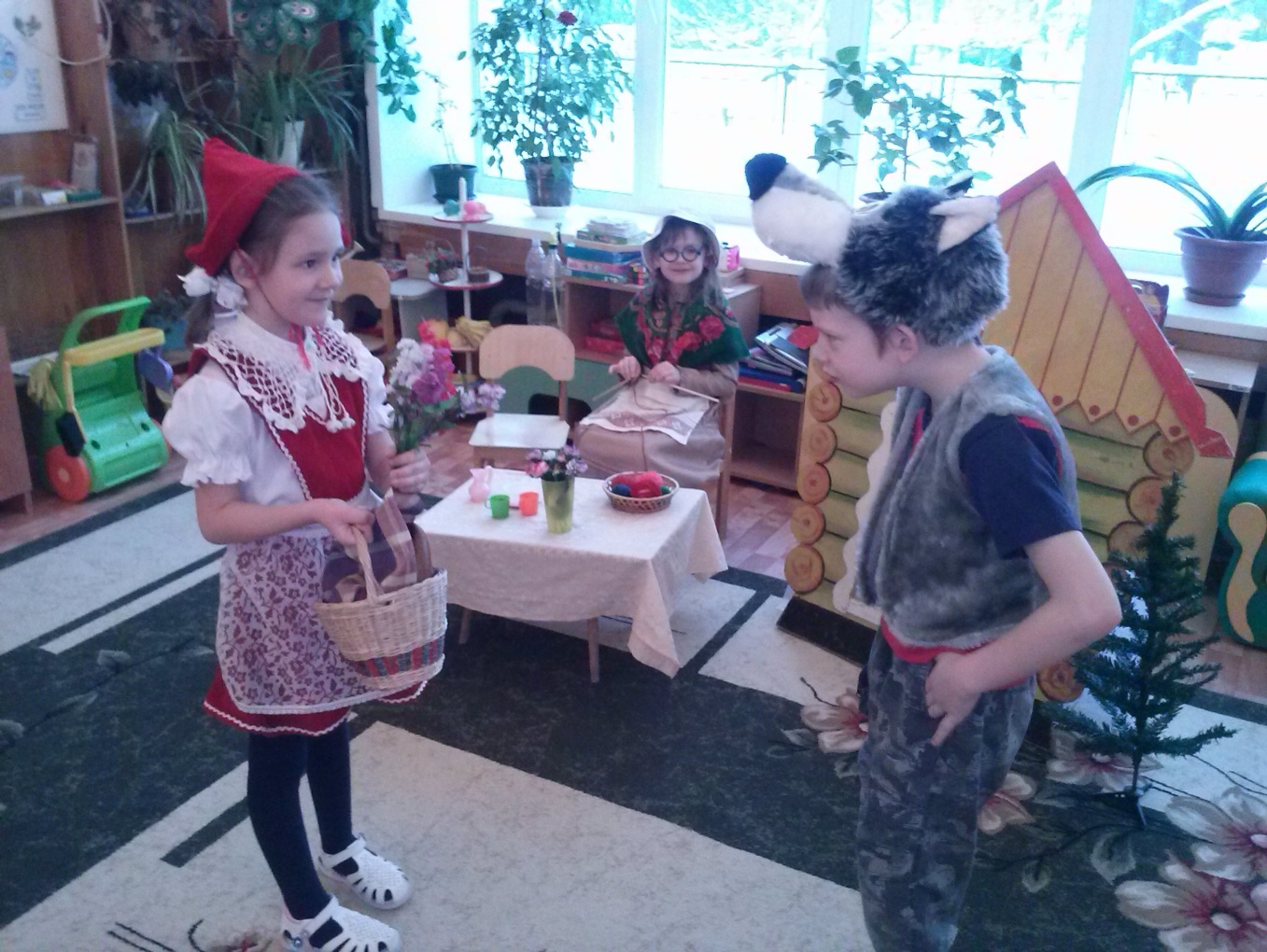 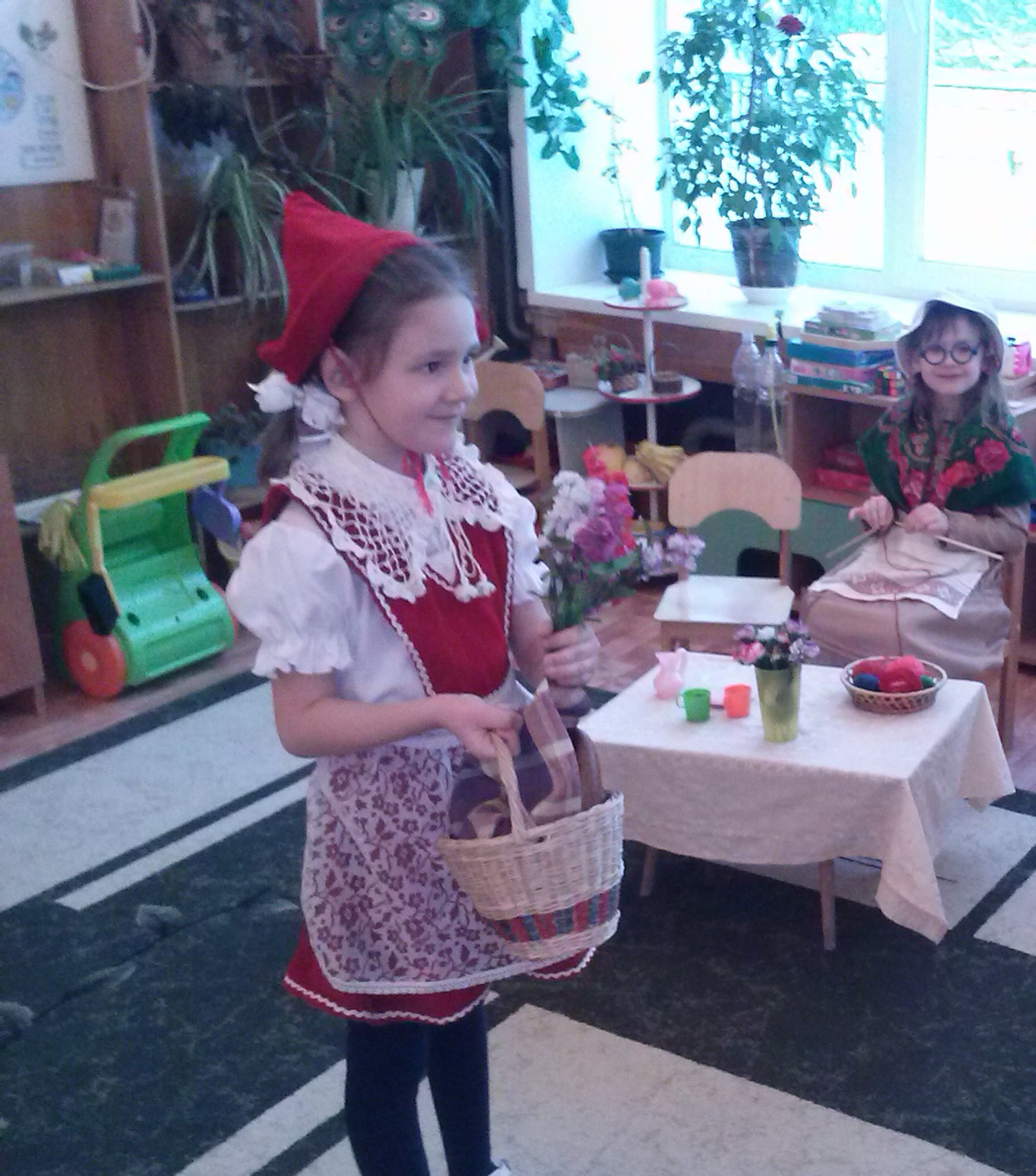 К. Ш: В гости к бабушке иду 
Пирожки я ей несу.Волк: Если вот по этой дорожке
Ты пойдешь.
Быстро, быстро к дому бабушки придёшь.К. Ш: По дорожке я пойду 
Скоро к бабушке приду.
Скоро к бабушке приду.
Ей гостинчик принесуДействия: Весело смеётся, убегает по дорожке.Волк: Я девчонку обману
К дому первый я приду.
По дорожке по короткой
Быстро, быстро добегу.Действия: потирает руки, радостно улыбается, убегает по короткой дорожке. Волк подходит к домику, стучится.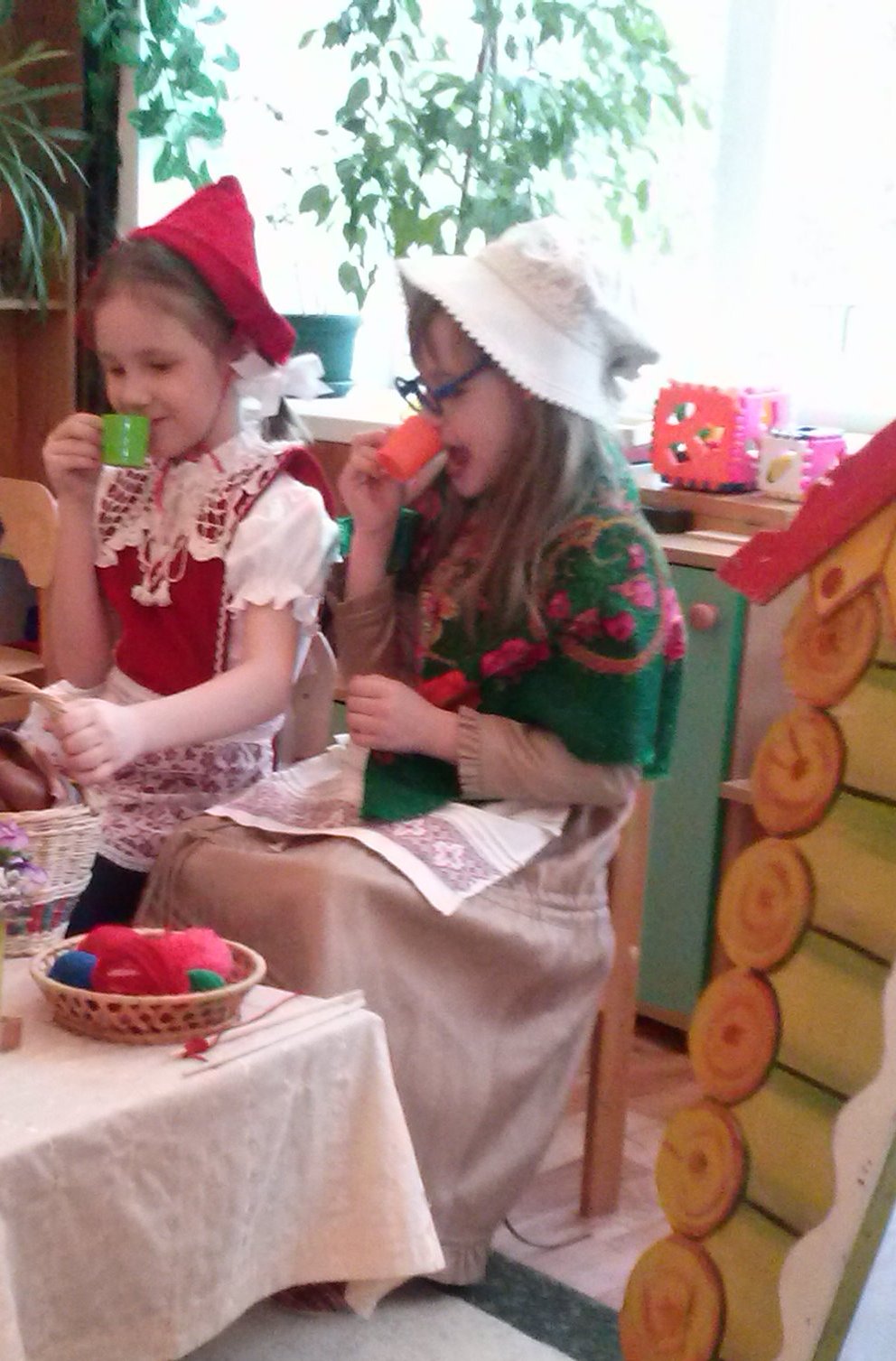 Бабушка: Это кто стучится в дверь 
Человек пришёл иль зверь?Волк: Это я внучка твоя
Принесла тебе гостинчик. (Тонким голоском.)Бабушка: За верёвочку тяни
Поднажми и отвари.Волк: Дверь открою я сейчас.
Проглочу бабулю в раз.Действия: Открывает дверь, съедает бабушку, одевает её чепчик и ложится на кровать. Красная Шапочка подходит к двери и стучится. Волк: Это кто стучится в дверь
Человек пришёл иль зверь.К. Ш: Это я внучка твоя
Принесла тебе гостинчик.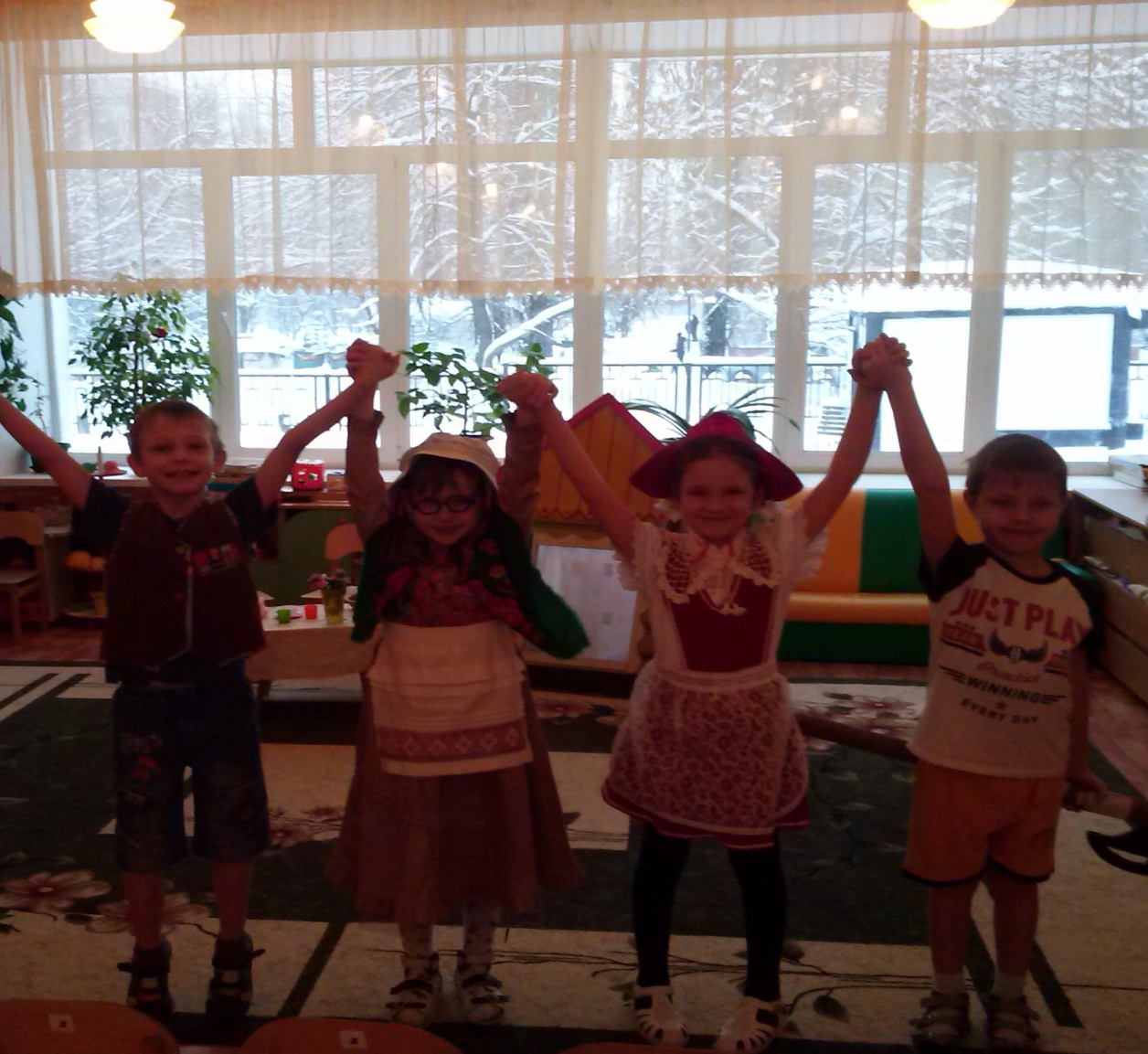 Волк: За веревочку тяни 
Поднажми и отвари.Действия: Красная Шапочка заходит в дом, подходит к бабушке.К. Ш: Бабушка, у тебя большие глазки.Волк: Чтобы лучше тебя видеть.К. Ш: Бабушка, у тебя большие ушки.Волк: Это, чтобы лучше слышать.К. Ш: Бабушка, у тебя большой роток.Волк: Чтобы съесть тебя, дружок.Действия: Волк набрасывается на девочку, она прячется.Ведущий: Проглотил волк девочку, но на счастье шли мимо лесорубы, услышали шум в домике, забежали и спасли бабушку и Красную Шапочку.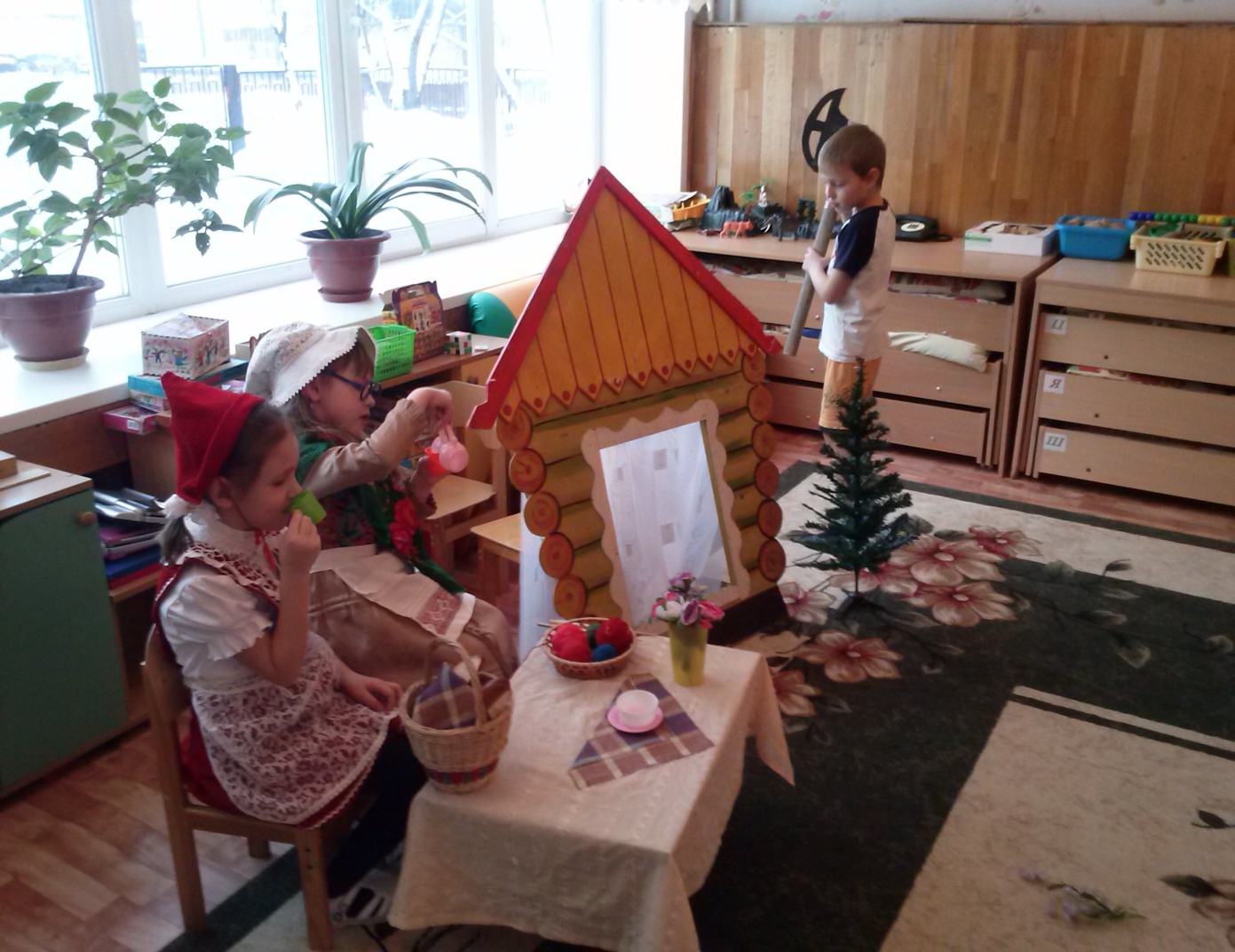 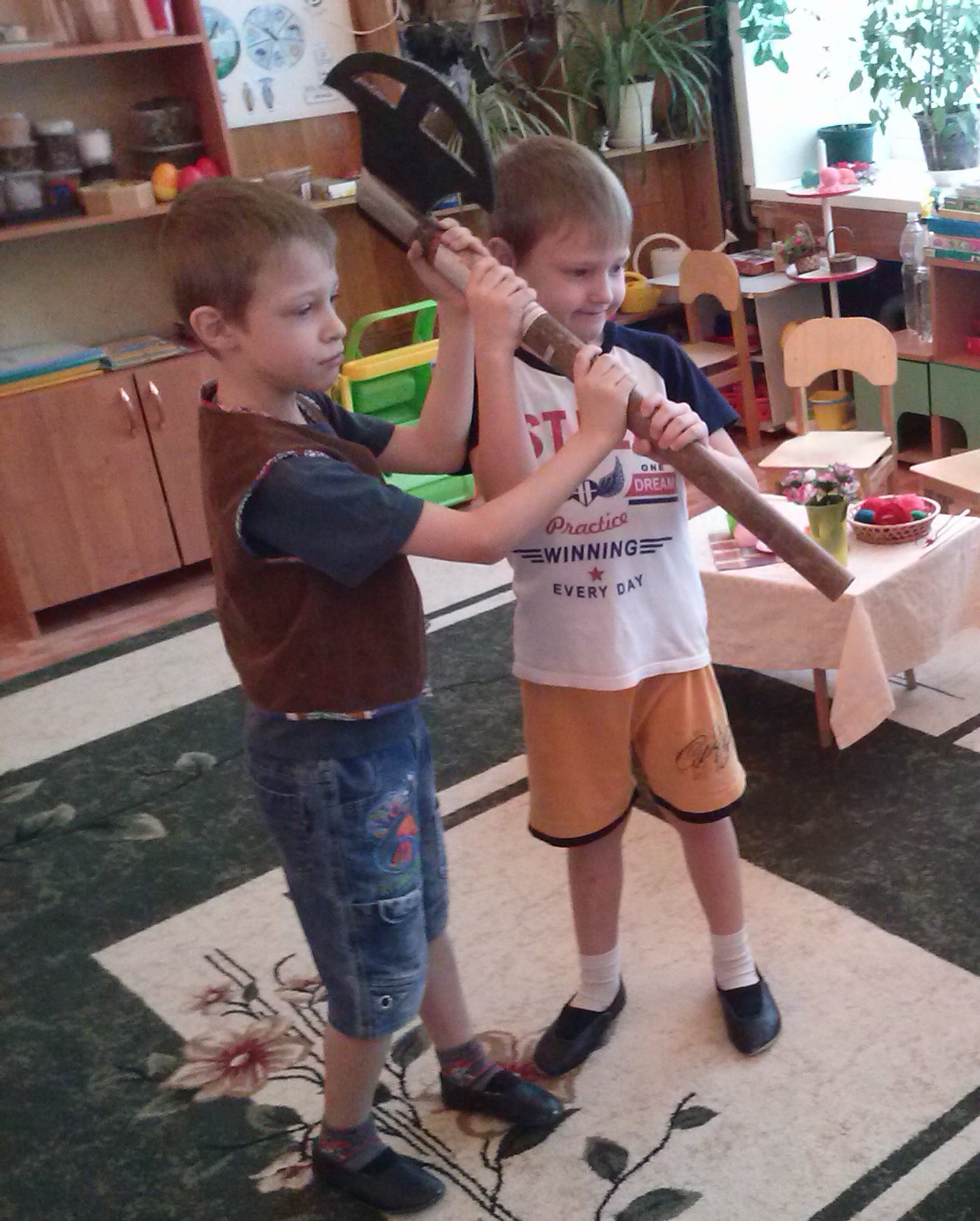 Лесорубы: Хоть пол света обойдёшь
Нас сильнее не найдёшь.
Всем на помощь мы спешим
Выручить мы всех хотим.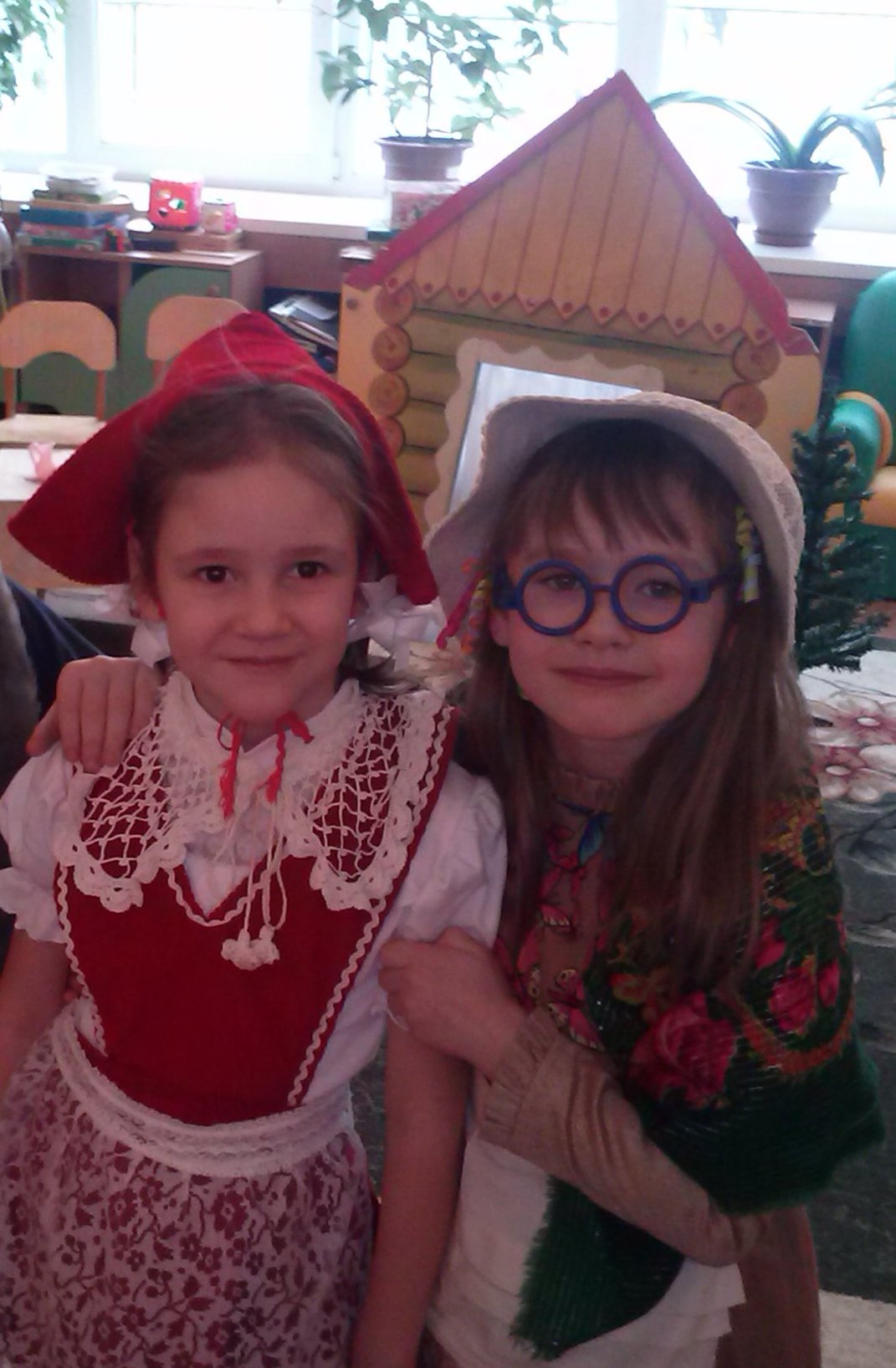 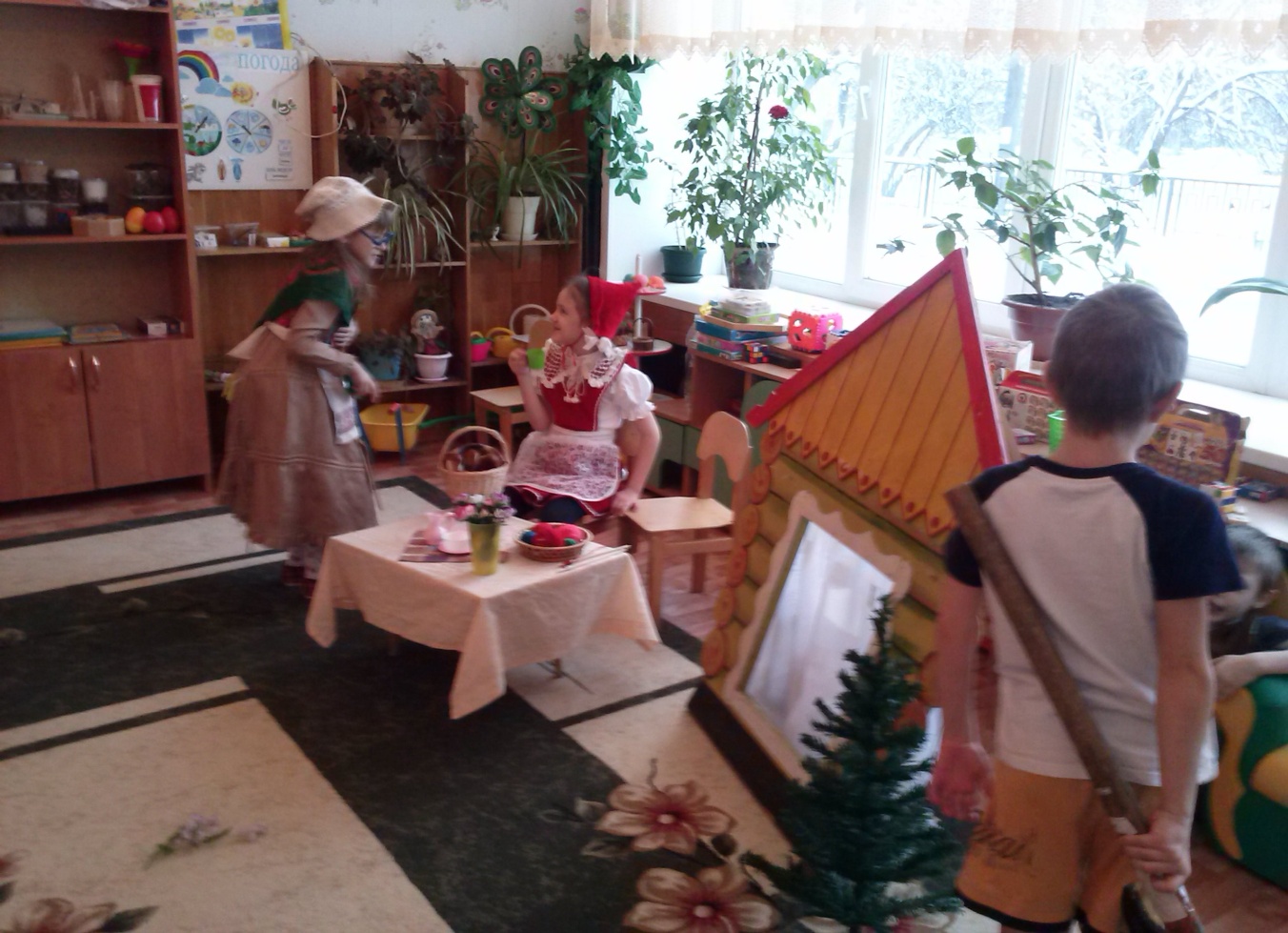 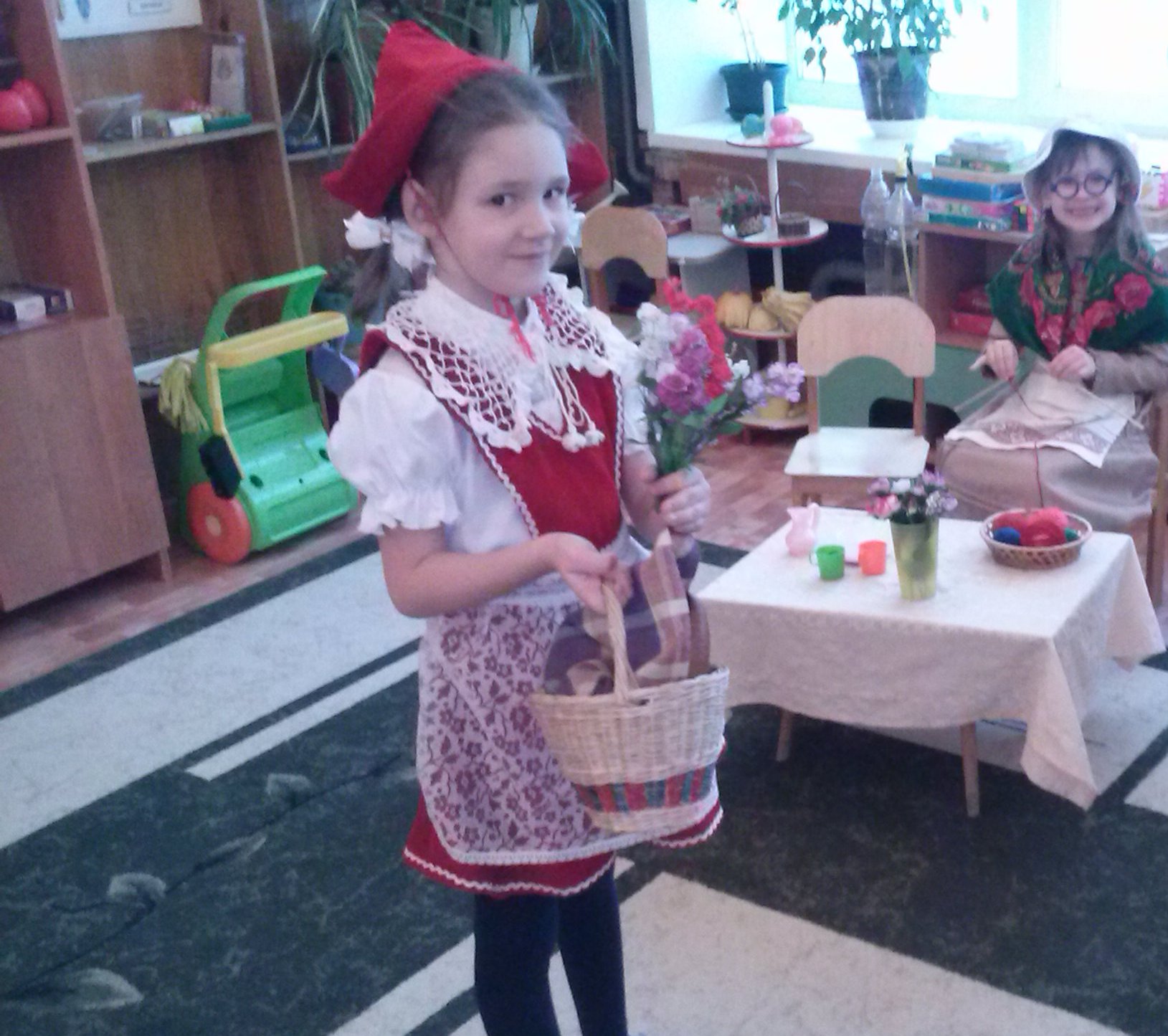 